PRIVACY PRACTICES ACKNOWLEDGEMENT		[Retain this page in Patient records]	Privacy Notice Amendment September 2013I have had the opportunity to read the Patient Privacy Notice for this practice. I understand that I may ask for a copy to take with me at any time, and that an appointed person is available to answer any questions that I may have now, or in the future, regarding the use on my Personal Health Information.__________________________________________________     ______________________		patient signature 								 date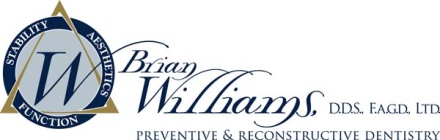 